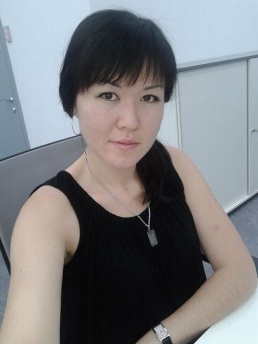 Жетписова Арайлым РашидовнаЛичные данныеВозраст:  23 года;Семейное положение: не замужемКонтактная информацияАдрес: Алматинская область, Талгарский район, поселок Бесагаш, ж/м Орынтай, ул. аль-Фараби, д. 2.Телефон: +7(771)300-04-73 E-mail: aray_omsk92@mail.ruЦель:	Устроиться на интересную работу с  перспективой карьерного роста.Образование:           2008-2011 Колледж Казахского Национального Университета им. аль-ФарабиСпециальность: «Финансы»2011-2014 Казахский Национальный Университет им. Аль-ФарабиСпециальность: «Учет и аудит»2014-2015 Казахская Академия Труда и Социальных отношенийМагистр Экономики и БизнесаОпыт работы иполученные профессиональные навыки (практика):2010; 2011 гг. «АО АТФ Банк».2014г. «ТОО «МКО Несиемекен»»с 02.09.2014г. по 14.04.2015г. работала Бухгалтером по учету займов и вкладов в филиале АО «Альянс Банк» г.Алматы. с 14.04.2015г. по 17.06.2015г. Менеджер счета по обслуживанию юр.лиц. филиала АО «ForteBank» в г.Алматы.Должностные обязанности:   Обслуживание юридических лиц: открытие текущих  счетов, депозиты, предоставление различных справок,  писем, выписок. Оформление различных заявок. Продажа банковских продуктов. Подготовка отчетов. Акт-сверки с ГЦВП. Контроль транзитных  счетов. Зачисление денежных средств на счета юридических и физических лиц. Погашение кредитов. Расчет задолженности. Детализированный расчет. Погашение кредитов по займам КИК. Графики погашения задолженности. Дополнительные                навыки и интересы            Русский – свободно, Казахский – родной,Английский язык – со словарем;Опытный пользователь ПК. Имею водительские права категории В.Знание программ: Colvir39, Афина, Lotus.Личные качества:	Ответственная, пунктуальная, легко обучаемая, имею организаторские способности. Веду здоровый образ жизни.Интересы:                         Книги, музыка, спорт, путешествия, активный отдых, шахматы.